様式第５号（第１１条関係）　　〇年〇月〇日　公益財団法人　とっとり県民活動活性化センター理事長　毛利　葉　様住所　　　　　　　　　　　申請者　団体名  代表者職・氏名　　　令和４年度とっとりSDGs推進補助金（若者団体活動支援型）変更承認申請書〇年〇月〇日と活セ第〇〇号による交付決定に係る事業について、下記のとおり変更したいので申請します。記様式第２号（第６条関係）【変更後】令和４年度とっとりＳＤＧｓ推進補助金「若者団体活動支援型」事業計画書事業の名称２．事業の内容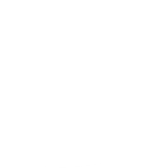 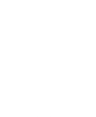 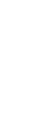 ３．団体について４．他の補助金の活用について５　消費税の取り扱い様式第3号（第6条関係）【変更後】令和４年度とっとりSDGｓ推進補助金「若者団体活動支援型」事業収支予算書収入の部　　　　　　　　　　　　　　　　　　　　　　　　　　　　　　　　　　（単位：円）支出の部　　　　　　　　　　　　　　　　　　　　　　　　　　　　　　　　　（単位：円）補助事業の名称交付決定額〇〇円変更後の額〇〇円差引〇〇円変更の時期〇〇年〇月変更の内容理由添付書類　1　変更(中止・廃止)後の事業計画書　2　変更(中止・廃止)後の収支予算書(に準ずる書類)(１)事業目的関連するSDGｓのゴール番号【　　　　　　　　　】(２)事業内容（ＳＤＧｓの普及啓発方策）(３)事業により期待できる効果モデル性、波及効果（経済性・環境性・社会性）、持続可能性等(１)団体名、代表者名 団体名　　代表者名　(２)団体の活動目的(３)活動期間※設立から何年ですか？(４)主に活動している人数※構成員が３人以上であり２/３以上が16歳から29歳のメンバーであること(５)他の団体との連携の有無有　　　　　無※どちらかに〇をつけてください。※「有」の場合、連携団体名【　　　　】(６)情報公開団体として活用しているものに〇をしてください。【　　】ホームページ・ブログ【 　】ＳＮＳ（facebook・Instagram・Twitter等）【　　】県や他団体（CANPAN等）のサイトへの登録【　　】情報誌、イベントチラシ等の制作・配架【　　】その他の情報公開（　　　　　　　　　　　　　　　　　）(７)とっとりＳＤＧｓ推進会議への登録どれかに〇をしてください。【　　】すでに登録している【 　　】登録する【　　】登録しない※とっとりＳＤＧｓ推進会議は、県内の団体、企業、学校、行政等及び県民がすすめるＳＤＧｓの取組を共有し、発信する分野・組織、セクターを超えた連携・協働を促すゆるやかなプラットフォームです。(８)添付書類※団体の活動状況がわかるものを添付してください。添付するものに〇をしてください。【 】団体の活動内容がわかるもの（定款、規約、パンフレット等）【  】役員名簿【  】これまで実施したイベント等のチラシ等【  】その他（　　）(１)他の補助金の活用の有無有　　　　　無※どちらかに〇をつけてください。(２)「有」の場合の詳細補助金名：所轄する部署名・団体名：所轄する部署・団体の連絡先：【　　　】一般課税事業者　　【　　　】簡易課税事業者　　【　　　】免税事業者※当てはまるものに〇をしてください。区分予算額（変更前）予算額（変更後）積算内訳本補助金その他収入合計区分予算額（変更前）予算額（変更後）積算内訳合計